АДМИНИСТРАЦИЯ  ВЕСЬЕГОНСКОГОМУНИЦИПАЛЬНОГО ОКРУГАТВЕРСКОЙ  ОБЛАСТИП О С Т А Н О В Л Е Н И Ег. Весьегонск  24.04.2020											        №  175п о с т а н о в л я ю:1. Внести в муниципальную программу Весьегонского муниципального округа Тверской области «Обеспечение правопорядка и безопасности населения Весьегонского муниципального округа Тверской области»  на 2020-2025 годы, утверждённую постановлением Администрации Весьегонского муниципального округа от 30.12.2019 № 517, следующие изменения:а) в паспорте программы первый и второй абзац раздела «Объемы и источники финансирования программы по годам ее реализации в разрезе подпрограмм» изложить в следующей редакции:	б) Подпрограмму 8 «Снижение рисков и смягчение последствий чрезвычайных ситуаций»Подраздела VIII изложить в следующей редакции:«Подраздел VIII.Подпрограмма 8 «Снижение рисков и смягчение последствий чрезвычайных ситуаций»Глава 1. Задачи подпрограммы54.Реализация подпрограммы осуществляется за счет решения задач:а) задача 1 "Обеспечение пожарной безопасности".Показатель 1 задачи "Предотвращение экономического ущерба от пожаров"б) задача 2. «Погашение кредиторской задолженности по поселениям, вошедшим в состав Весьегонского муниципального округа Тверской области».Показатель 1. Количество поселений, где требуется погашение кредиторской задолженности.55. Значение показателей задач подпрограммы по годам реализации программы приводится в приложении к настоящей программе. Глава 2. Мероприятия подпрограммы56. Решение задачи 1 осуществляется за счет выполнения мероприятий:а) мероприятие 1.1"Обеспечение первичных мер пожарной безопасности".Показатель 1 мероприятия "Снижение количества пострадавшего населения".Решение задачи 2 осуществляется за счет выполнения мероприятий:а)Мероприятие 2.1. Расходы на оплату кредиторской задолженностиПоказатель 1. «Обеспечение возможности оплаты кредиторской задолженности»57. Значение показателей мероприятий задач подпрограммы по годам реализации программы приводится в приложении  к настоящей программе.Глава 3. Объем финансовых ресурсов, необходимый для реализации подпрограммы58. Информация о финансовых ресурсах, необходимых для реализации подпрограммы в разрезе задач по годам реализации программы приводится в таблице 5.Таблица 5.»1.12) приложение 1 «Характеристика муниципальной программы  Весьегонского муниципального округа Тверской области «Обеспечение правопорядка и безопасности населения Весьегонского муниципального округа Тверской области» на 2020-2025 годы» изложить в новой редакции (прилагается).2. Обнародовать настоящее постановление на информационных стендах Весьегонского муниципального округа Тверской области и разместить на официальном сайте Администрации Весьегонского муниципального округа Тверской области в информационно-телекоммуникационной сети Интернет.Настоящее постановление вступает в силу после его официального обнародования.Контроль за исполнением настоящего постановления возложить на заместителя главы Администрации Весьегонского муниципального округа, заведующего отделом культуры  Живописцеву Е.А.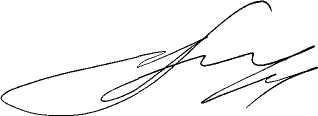 Глава Весьегонскогомуниципального округа                                                                                       А.В. ПашуковО внесении изменений в постановление Администрации Весьегонского муниципального округа от 30.12.2019 № 517Объемы и источники финансирования программы по годам ее реализации в разрезе подпрограммОбщий объем финансирования программы составляет 5 533 824,50рублей, из которых:2020 год -1 022 824,50рублей, в том числе:подпрограмма 1 –70 000,00 рублей;подпрограмма 2 –10 000,00 рублей;подпрограмма 3 –355 200,00рублей;подпрограмма 4 –17 000,00 рублей;подпрограмма 5 – 0,00 рублей;подпрограмма 6 – 0,00 рублей;подпрограмма 7 – 0,00 рублей;подпрограмма 8 – 570 624,50 рублейГоды реализации программыОбъем финансовых ресурсов, необходимых для реализации подпрограммыОбъем финансовых ресурсов, необходимых для реализации подпрограммыИтого,рублейГоды реализации программыЗадача 1Задача 22020 год570 000,00624,50570 624,502021 год450 000,000,00450 000,002022 год450 000,000,00450 000,002023 год450 000,000,00450 000,002024 год450 000,000,00450 000,002025 год450 000,000,00450 000,00Всего, рублей2 820 000,00624,502 820 624,50